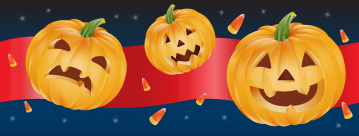 OCTOBER 16, 2014 	LIBRARY AUDITORIUMAPPROVAL OF  MEETING MINUTES PRESIDENT’S WELCOME & REPORT SCHEDULING GRID PRESENTATION & DISCUSSIONOLD BUSINESS  Search Committee Updates -  VP of Student Affairs and Dean of NHES Helen Shaw Staff Excellence and Achievement Award NEW BUSINESS / ANNOUNCEMENTSInaugeration of  New Associate Members: Bradley Bennett, Michelle Aellen, Rachel LichtenbergREPORTSStaff Senate CouncilsElections and Constitution Council (ECC) – Matt M. (chair), Karen P.Staff Development & Recognition Council (SDRC) – Joe O. (chair), Katy E., Dionne H., Carol W., Emily D.Special Events & Community Building Council (SECBC) – Devon D. (chair), Tim G., Communications & Public Relations Council (CPRC) – Sharon S. (chair), Lynette H., Ivonne C., Carol W. Helen Shaw Staff Excellence & Achievement Award (HSSEA) – Joe H. (chair), Deb K., Karen P., Diane M.College Governance CommitteesCommittee on Academic Programs (CAP) – Jamal J., Pat VH.Committee for Strategic Planning and Priorities (CPP) – Nino S., Kay D.Committee for Student and Campus Community (CSCC) – Jim S., Janice V., Carol W., Yakima M., Magda M.Steering Committee (SC) – James D., Pat VH., Rosa Z.Committee on Faculty Affairs – Jon. S.Planning CouncilsCollege Advancement (CAPC) –Kevin F., Lynette H.Enrollment Management (EMPC) – Tammy D., Alex. L.Facilities and Construction (FCPC) – Alexis Z., Devon D.Finance and Budget (FBPC) – Emily L., Sean S., Ann G.Human Resources and Staff Development (HRSDPC) –Deb K., Sharon S.Information Technology (ITPC) – Leon D., Laurie W.Ad Hoc Committees, Commissions, Task ForcesSearch Committee for VP Student Affairs – Ivonne C.Search Committee for Dean of Nursing – Nino S., Grecia M.Search Committee for Assistant Provost – Monica J.Excellence and Signature Programs Task Force – Kevin F., Monica J., Magda M.Board of Trustees Staff Representative Report – Lynette H.Middle States Decennial Self-Study – Kay D., Monica J., Jamal J., Matt M., Nino S., Rosa Z, Jon S., Pat V., Jon S., Campus Public Safety Advisory Council – Ginny B., Joe O., Tim G.Campus Property Use – Seth Z.Facilities Master Plan – Alexis Z., Devon D., Tim G., Steve S.STEM Building Committee – Tim G., Karen P.Presidents Climate Commitment Committee – Joe O., Rita K.Citation Appeals – Alexis Z., Karen P., Emily D.Dining Services Ad Hoc – Emily L.BSC Renovation and Addition Architect Search – Seth Z. and Yakima M.Program CouncilsAdvising and Student Support (ADSS) – Ivonne C., Deb K., Monica, J.Athletics Advisory (AAPC) – Joe O., Steve S., Tim G.Cultural and Intellectual Community (CICPC) – Diane M., Jamal J., Susan O. Faculty-Student Collaboration (FSC) – Carol W., Mary Lynn H., Angela S.Graduate Programs (GPC) – Jessica S.?, Nita Ball? Healthy Campus (HC) – Libby A., Steve S., Holly H.,  Carol W. Honors and Scholars (HS) – Matt M.International Education (IE) – Kevin F., Paula R., Jon S.Liberal Learning (LLPC) – Rita K.Teaching and Learning – Ryan G., Diane G., Alan A., Katy E.Curricular CouncilsTeacher Education – Ginny B.Self-Designed Major – (NOT CONVENED)